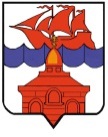 РОССИЙСКАЯ ФЕДЕРАЦИЯКРАСНОЯРСКИЙ КРАЙТАЙМЫРСКИЙ ДОЛГАНО-НЕНЕЦКИЙ МУНИЦИПАЛЬНЫЙ РАЙОНАДМИНИСТРАЦИЯ СЕЛЬСКОГО ПОСЕЛЕНИЯ ХАТАНГАПОСТАНОВЛЕНИЕ12.07.2023 г.                                                                                             № 120 -  ПО внесении изменений в постановление Администрации сельского поселения Хатанга от 16.12.2022 № 145-П «О перечне главных администраторов доходов бюджета сельского поселения Хатанга, порядке и сроках внесения изменений в перечень главных администраторов доходов бюджета сельского поселения Хатанга» В соответствии с пунктом 4 постановления Правительства Российской Федерации от 16.09.2021 № 1569 «Об утверждении общих требований к закреплению за органами государственной власти (государственными органами) субъекта Российской Федерации, органами управления территориальными фондами обязательного медицинского страхования, органами местного самоуправления, органами местной администрации полномочий главного администратора доходов бюджета и к утверждению перечня главных администраторов доходов бюджета субъекта Российской Федерации, бюджета территориального фонда обязательного медицинского страхования, местного бюджета», пунктом 2 приложения № 2 к постановлению Администрации сельского поселения Хатанга от 16.12.2022     №145-П «О перечне главных администраторов доходов бюджета сельского поселения Хатанга, порядке и сроках внесения изменений в перечень главных администраторов доходов бюджета сельского поселения Хатанга»;ПОСТАНОВЛЯЮ:Внести в постановление Администрации сельского поселения Хатанга от 16.12.2022 № 145-П «О перечне главных администраторов доходов бюджета сельского поселения Хатанга, порядке и сроках внесения изменений в перечень главных администраторов доходов бюджета сельского поселения Хатанга» (далее– постановление) следующие изменения: В приложении № 1 к постановлению:- дополнить код главного администратора доходов 585 «Финансовый отдел администрации сельского поселения Хатанга» следующим администрируемым кодом дохода поступлений в бюджет сельского поселения Хатанга:Опубликовать постановление в информационном бюллетене Хатангского сельского Совета депутатов и Администрации сельского поселения Хатанга и на официальном сайте органов местного самоуправления сельского поселения Хатанга www.hatanga24.ruКонтроль за исполнением настоящего постановления оставляю за собой.Постановление вступает в силу в день, следующим за днем его официального опубликования.Глава сельского поселения Хатанга 		                             А.С. ДоронинКод главного администратора доходов бюджетаКод вида доходов бюджетовКод вида доходов бюджетовКод вида доходов бюджетовКод вида доходов бюджетовКод вида доходов бюджетовКод подвида доходов бюджетовКод подвида доходов бюджетовНаименование кода поступлений в бюджет, группы, подгруппы, статьи, подстатьи, элемента, группы подвида, аналитической группы подвида доходовКод главного администратора доходов бюджетагруппа доходовПодгруппа доходовСтатья расходовЭлемент доходовгруппа подвида доходов бюджетовГруппа подвида доходовбюджетаАналитическая группа подвида доходов бюджетовНаименование кода поступлений в бюджет, группы, подгруппы, статьи, подстатьи, элемента, группы подвида, аналитической группы подвида доходов58520220299100000150Субсидии бюджетам сельских поселений на обеспечение мероприятий по переселению граждан из аварийного жилищного фонда, в том числе переселению граждан из аварийного жилищного фонда с учетом необходимости развития малоэтажного жилищного строительства, за счет средств, поступивших от публично-правовой компании "Фонд развития территорий"